溶剤除去性染色浸透探傷試験 速乾式現像法 認定申請書 (再認定)柏崎刈羽原子力企業協議会　御中申　請　日　　　　　年　　 月　　 日申請企業名(＊省略可)　　　　　　　　　　　　　責任者氏名(＊省略可) 　　　　 　　　　　印所属企業名　　　　　　　　　　　　　責任者氏名　　　　　　　　　　　　印資格認定希望者の経歴及び身体条件は以下のとおり相違ありません。認定対象者認定対象者氏名(カナ)(氏)(名)(名)認定対象者認定対象者氏名(漢字)(氏)(名)(名)認定対象者認定対象者生年月日　　　　　　年　　　月　　　日　生れ　　　　　　年　　　月　　　日　生れ　　　　　　年　　　月　　　日　生れ溶剤除去性染色浸透探傷試験(速乾式現像法)業務の経歴溶剤除去性染色浸透探傷試験(速乾式現像法)業務の経歴溶剤除去性染色浸透探傷試験(速乾式現像法)業務の経歴溶剤除去性染色浸透探傷試験(速乾式現像法)業務の経歴溶剤除去性染色浸透探傷試験(速乾式現像法)業務の経歴溶剤除去性染色浸透探傷試験(速乾式現像法)業務の経歴上記の再認定対象者は、20XX年XX月XX日に福島又は柏崎刈羽原子力企業協議会から認定を受けた後、本日まで、連続して１年を超える期間、又は2 回以上の期間の総計で2年間「溶剤除去性染色浸透探傷試験(速乾式現像法)」の業務を中断していないこと証します。上記の再認定対象者は、20XX年XX月XX日に福島又は柏崎刈羽原子力企業協議会から認定を受けた後、本日まで、連続して１年を超える期間、又は2 回以上の期間の総計で2年間「溶剤除去性染色浸透探傷試験(速乾式現像法)」の業務を中断していないこと証します。上記の再認定対象者は、20XX年XX月XX日に福島又は柏崎刈羽原子力企業協議会から認定を受けた後、本日まで、連続して１年を超える期間、又は2 回以上の期間の総計で2年間「溶剤除去性染色浸透探傷試験(速乾式現像法)」の業務を中断していないこと証します。上記の再認定対象者は、20XX年XX月XX日に福島又は柏崎刈羽原子力企業協議会から認定を受けた後、本日まで、連続して１年を超える期間、又は2 回以上の期間の総計で2年間「溶剤除去性染色浸透探傷試験(速乾式現像法)」の業務を中断していないこと証します。上記の再認定対象者は、20XX年XX月XX日に福島又は柏崎刈羽原子力企業協議会から認定を受けた後、本日まで、連続して１年を超える期間、又は2 回以上の期間の総計で2年間「溶剤除去性染色浸透探傷試験(速乾式現像法)」の業務を中断していないこと証します。上記の再認定対象者は、20XX年XX月XX日に福島又は柏崎刈羽原子力企業協議会から認定を受けた後、本日まで、連続して１年を超える期間、又は2 回以上の期間の総計で2年間「溶剤除去性染色浸透探傷試験(速乾式現像法)」の業務を中断していないこと証します。身体条件身体条件身体条件身体条件身体条件身体条件色覚(赤と白の色彩間のコントラストを見分けて識別できること)(赤と白の色彩間のコントラストを見分けて識別できること)(赤と白の色彩間のコントラストを見分けて識別できること)(赤と白の色彩間のコントラストを見分けて識別できること)可／不可視力(上欄の英文字を３０ｃｍ以上離れて判読できること。                                                  (上欄の英文字を３０ｃｍ以上離れて判読できること。                                                  (上欄の英文字を３０ｃｍ以上離れて判読できること。                                                  (上欄の英文字を３０ｃｍ以上離れて判読できること。                                                  可／不可申請者の事務担当者申請者の事務担当者氏　名電話ＦＡＸﾒｰﾙｱﾄﾞﾚｽ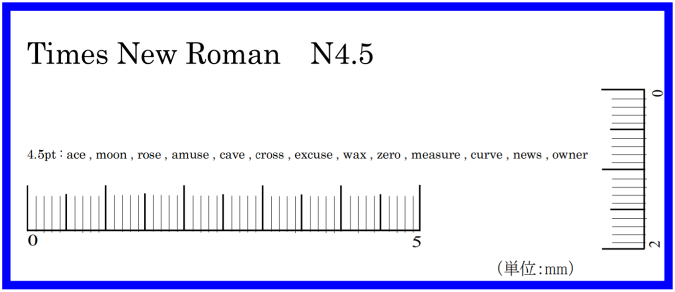 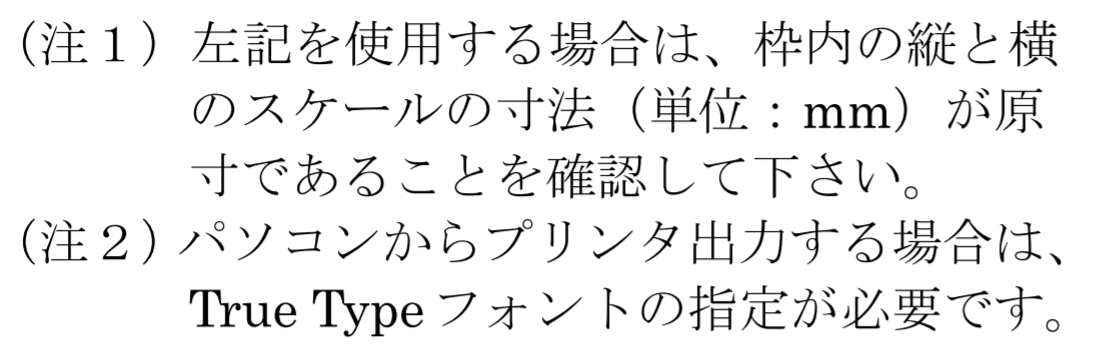 